Ո Ր Ո Շ ՈՒ Մ19 հունվարի 2022 թվականի   N 63 -Ա  ՀԱՄԱՅՆՔԻ ԿԱՊԱՆ ՔԱՂԱՔԻ ՇԻՆԱՐԱՐՆԵՐԻ ՓՈՂՈՑԻ ՀԱՐԵՎԱՆՈՒԹՅԱՄԲ  ԳՏՆՎՈՂ, ՀԱՄԱՅՆՔԱՅԻՆ  ՍԵՓԱԿԱՆՈՒԹՅՈՒՆ ՀԱՆԴԻՍԱՑՈՂ  ԲՆԱԿԱՎԱՅՐԵՐԻ ՆՇԱՆԱԿՈՒԹՅԱՆ 0.02162 ՀԱ ՀՈՂԱՄԱՍԻՆ ՀԱՍՑԵ ՏՐԱՄԱԴՐԵԼՈՒ ՄԱՍԻՆՂեկավարվելով «Տեղական ինքնակառավարման մասին» Հայաստանի Հանրապետության օրենքի 35-րդ հոդվածի 1-ին մասի 22-րդ, 24-րդ կետերով, Հայաստանի Հանրապետության կառավարության 2005 թվականի դեկտեմբերի 29-ի «Հայաստանի Հանրապետության քաղաքային և գյուղական բնակավայրերում ներբնակավայրային աշխարհագրական օբյեկտների անվանակոչման, անվանափոխման, անշարժ գույքի` ըստ դրա գտնվելու և (կամ) տեղակայման վայրի համարակալման, հասցեավորման ու հասցեների պետական գրանցման կարգը հաստատելու և հասցեների գրանցման լիազոր մարմին սահմանելու մասին» թիվ 2387-Ն, Կապան համայնքի ավագանու 2021թվականի հուլիսի 09-ի թիվ 84-Ա  որոշումներով. ո ր ո շ ու մ ե մ Համայնքի Կապան քաղաքի Շինարարների փողոցի հարևանությամբ գտնվող, համայնքային սեփականություն  հանդիսացող բնակավայրերի նշանակության 0.02162 հա հողամասին տրամադրել հասցե. Սյունիքի մարզ, Կապան համայնք, ք.Կապան, Շինարարների փողոց,  թիվ 12/41:ՀԱՄԱՅՆՔԻ ՂԵԿԱՎԱՐԻ ՏԵՂԱԿԱԼ                              ԳՈՌ ԹԱԴԵՎՈՍՅԱՆ2022թ.հունվարի 19
  ք. Կապան
ՀԱՅԱՍՏԱՆԻ ՀԱՆՐԱՊԵՏՈՒԹՅԱՆ ԿԱՊԱՆ ՀԱՄԱՅՆՔԻ ՂԵԿԱՎԱՐ
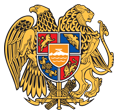 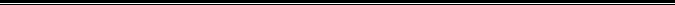 Հայաստանի Հանրապետության Սյունիքի մարզի Կապան համայնք 
ՀՀ, Սյունիքի մարզ, ք. Կապան, +374-285-42036, 060521818, kapan.syuniq@mta.gov.am